ANKIETA UCZESTNIKAIMIĘ I NAZWISKO: ………………………………………………………………………….......STUDENT / DOKTORANT/ADIUNKT: ………………………………………..........ADRES PRYWATNY, TELEFON, E-MAIL..………………………………………………………………………………………….............................………………………………………………………………………………………….............................…………………………………………………………………………………………...UCZELNIA, INSTYTUT, ADRES, TELEFON, E-MAIL: ..………………………………………………………………………………………….....................…………………………………………………………………………………………...................5. TEMAT REFERATU: ..…………………………………………………………………………………………................... ..…………………………………………………………………………………………...................DANE DO FAKTURY:..…………………………………………………………………………………………................... ..………………………………………………………………………………………….....................…………………………………………………………………………………………...................REZERWACJA NOCLEGÓW W OBRZYCKU (40 zł/os.)Wpisać: TAK/NIE (przy TAK podać ilość) ………………………………………………………………….REZERWACJA POSIŁKÓW – śniadanie  i obiad (2.12; koszt 50zł)Wpisać: TAK/NIE Termin zgłaszania uczestnictwa mija 11 listopada 2016 r.VII KONFERENCJA MŁODYCH NAUKOWCÓWKULTURY WSCHODNIOSŁOWIAŃSKIE – OBLICZA I DIALOG1-2 grudnia 2016 roku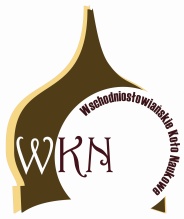 